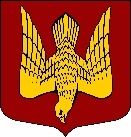 АДМИНИСТРАЦИЯМУНИЦИПАЛЬНОГО ОБРАЗОВАНИЯСТАРОЛАДОЖСКОЕ СЕЛЬСКОЕ ПОСЕЛЕНИЕВолховского муниципального районаЛенинградской областиП О С Т А Н О В Л Е Н И Еот   25 декабря 2019 года_                                                                                             №   _172__с. Старая ЛадогаВолховского района, Ленинградской областиО внесении изменений и дополнений в постановление от 06.08.2019 г. № 91 «Об утверждении муниципальной программы
«Обеспечение устойчивого функционирования и развития коммунальной и инженерной инфраструктуры и повышение энергоэффективности  
в МО Староладожское сельское поселение в 2019 году»в редакции от 16.09.2019г. № 121В соответствии с федеральным законом от 6 октября 2003 года № 131-ФЗ «Об общих принципах организации местного самоуправления в Российской Федерации», федеральным законом от 23.11.2009 г. N 261-ФЗ «Об энергосбережении и о повышении энергетической эффективности и о внесении изменений в отдельные законодательные акты Российской Федерации»постановляю:1. В табличной части Паспорта муниципальной программы «Обеспечение устойчивого функционирования и развития коммунальной и инженерной инфраструктуры и повышение энергоэффективности  в МО Староладожское сельское поселение в 2019 году» (далее – Программа)  строку «Объемы бюджетных ассигнований муниципальной программы» изложить в следующей редакции:          3.  В текстовой части Программы в пункте 4 «Информация о ресурсном обеспечении муниципальной программы за счет средств бюджета МО Староладожское сельское поселение и иных источников финансирования» таблицу 1 изложить в следующей редакции:Таблица 1. Информация о ресурсном обеспечении программы4. Перечень мероприятий подпрограммы «Теплоснабжение в МО Староладожское сельское поселение» изложить в новой редакции (приложение 1).5. Настоящее постановление подлежит размещению на официальном сайте муниципального образования в сети Интернет.6. Контроль за исполнением настоящего постановления оставляю за собой.Глава администрацииМО Староладожское сельское поселение                                               Ермак Н.О.Исп: Марьяничева Л.В.Тел. (81363)49-566Приложение 1к постановлению администрацииМО Староладожское сельское поселениеот 25.12.2019 г.  №  172Перечень мероприятий подпрограммы «Теплоснабжение в МО Староладожское сельское поселение» в рамках муниципальной программы МО Староладожское сельское поселение«Обеспечение устойчивого функционирования и развития коммунальной и инженерной инфраструктуры и повышение энергоэффективности в МО Староладожское сельское поселение в 2019 году»Объемы бюджетных ассигнований муниципальной программыОбъемы бюджетных ассигнований программы составляют  6049,35 тыс. рублей, в том числе:областной бюджет – 5713,10 тыс. руб.;бюджет поселения – 336,25 тыс. рублей. Годы реализацииОценка расходов (тыс. руб., в ценах соответствующих лет)Оценка расходов (тыс. руб., в ценах соответствующих лет)Оценка расходов (тыс. руб., в ценах соответствующих лет)Оценка расходов (тыс. руб., в ценах соответствующих лет)Оценка расходов (тыс. руб., в ценах соответствующих лет)Оценка расходов (тыс. руб., в ценах соответствующих лет) Годы реализацииВсегоФедеральный бюджетОбластной бюджет РайонныйбюджетМестный бюджетПрочие источники финансированияПодпрограмма  «Теплоснабжение в МО Староладожское сельское поселение»Подпрограмма  «Теплоснабжение в МО Староладожское сельское поселение»Подпрограмма  «Теплоснабжение в МО Староладожское сельское поселение»Подпрограмма  «Теплоснабжение в МО Староладожское сельское поселение»Подпрограмма  «Теплоснабжение в МО Староладожское сельское поселение»Подпрограмма  «Теплоснабжение в МО Староладожское сельское поселение»Подпрограмма  «Теплоснабжение в МО Староладожское сельское поселение»20196049,350,005713,100,00336,250,00Итого:6049,350,005713,100,00336,250,00N   
п/пМероприятия по
реализации    
программы     
(подпрограммы)Источники     
финансированияСрок       
исполнения 
мероприятияОбъем         
финансирования
мероприятия   
в текущем     
финансовом    
году (тыс. руб.) Ответственный 
за выполнение 
мероприятия   
подпрограммы12345601Основное мероприятие "Усовершенствование сетей теплоснабжения"ИТОГО:20191274,01.Прочие мероприятия в сфере теплоснабженияИтого         2019100,4Администрация МО Староладожское сельское поселение1.Прочие мероприятия в сфере теплоснабженияСредства бюджета МО Староладожское сельское поселение 2019100,4Администрация МО Староладожское сельское поселение1.Прочие мероприятия в сфере теплоснабженияСредства бюджета  Ленинградской области       20190,0Администрация МО Староладожское сельское поселение1.1Актуализация схемы теплоснабжения муниципального образованияИтого         201976,9Администрация МО Староладожское сельское поселение1.1Актуализация схемы теплоснабжения муниципального образованияСредства бюджета МО Староладожское сельское поселение 201976,9Администрация МО Староладожское сельское поселение1.1Актуализация схемы теплоснабжения муниципального образованияСредства бюджета  Ленинградской области  20190,0Администрация МО Староладожское сельское поселение1.2Мероприятия по разработке сметной документации на работы по замене участка тепловой сетиИтого         201920,0Администрация МО Староладожское сельское поселение1.2Мероприятия по разработке сметной документации на работы по замене участка тепловой сетиСредства бюджета МО Староладожское сельское поселение 201920,0Администрация МО Староладожское сельское поселение1.2Мероприятия по разработке сметной документации на работы по замене участка тепловой сетиСредства бюджета  Ленинградской области  20190,0Администрация МО Староладожское сельское поселение1.3Обучение специалиста по программе «Эксплуатация и безопасное обслуживание тепловых энергоустановок»Итого         20193,5Администрация МО Староладожское сельское поселение1.3Обучение специалиста по программе «Эксплуатация и безопасное обслуживание тепловых энергоустановок»Средства бюджета МО Староладожское сельское поселение 20193,5Администрация МО Староладожское сельское поселение1.3Обучение специалиста по программе «Эксплуатация и безопасное обслуживание тепловых энергоустановок»Средства бюджета  Ленинградской области  20190,0Администрация МО Староладожское сельское поселение2Капитальное строительство (реконструкция) объектов теплоэнергетики, включая проектно-изыскательские работыИтого         20191173,6Администрация МО Староладожское сельское поселение2Капитальное строительство (реконструкция) объектов теплоэнергетики, включая проектно-изыскательские работыСредства бюджета МО Староладожское сельское поселение 201959,6Администрация МО Староладожское сельское поселение2Капитальное строительство (реконструкция) объектов теплоэнергетики, включая проектно-изыскательские работыСредства бюджета  Ленинградской области  20191114,0Администрация МО Староладожское сельское поселение2.1Техническое перевооружение котельной с устройством системы обеспечения резервным топливом по адресу: с. Старая Ладога, ул. Советская, д. 30, в том числе проектно-изыскательские работыИтого         2019586,8Администрация МО Староладожское сельское поселение2.1Техническое перевооружение котельной с устройством системы обеспечения резервным топливом по адресу: с. Старая Ладога, ул. Советская, д. 30, в том числе проектно-изыскательские работыСредства бюджета МО Староладожское сельское поселение 201929,8Администрация МО Староладожское сельское поселение2.1Техническое перевооружение котельной с устройством системы обеспечения резервным топливом по адресу: с. Старая Ладога, ул. Советская, д. 30, в том числе проектно-изыскательские работыСредства бюджета  Ленинградской области  2019557,0Администрация МО Староладожское сельское поселение2.2Техническое перевооружение котельной с устройством системы обеспечения резервным топливом по адресу: с. Старая Ладога, пр. Волховский, д.12 а, в том числе проектно-изыскательские работыИтого         2019586,8Администрация МО Староладожское сельское поселение2.2Техническое перевооружение котельной с устройством системы обеспечения резервным топливом по адресу: с. Старая Ладога, пр. Волховский, д.12 а, в том числе проектно-изыскательские работыСредства бюджета МО Староладожское сельское поселение 201929,8Администрация МО Староладожское сельское поселение2.2Техническое перевооружение котельной с устройством системы обеспечения резервным топливом по адресу: с. Старая Ладога, пр. Волховский, д.12 а, в том числе проектно-изыскательские работыСредства бюджета  Ленинградской области  2019557,0Администрация МО Староладожское сельское поселение02Основное мероприятие "Подготовка объектов теплоснабжения к отопительному сезону"ИТОГО:20194775,353Мероприятия по подготовке объектов теплоснабжения к отопительному сезону на территории Ленинградской областиИтого         20194775,35Администрация МО Староладожское сельское поселение3Мероприятия по подготовке объектов теплоснабжения к отопительному сезону на территории Ленинградской областиСредства бюджета МО Староладожское сельское поселение 2019176,25Администрация МО Староладожское сельское поселение3Мероприятия по подготовке объектов теплоснабжения к отопительному сезону на территории Ленинградской областиСредства бюджета  Ленинградской области  20194599,1Администрация МО Староладожское сельское поселение3.1Замена участка тепловой сети от д.16 до д. № 19 по ул. Советская, с. Старая ЛадогаИтого         20194775,35Администрация МО Староладожское сельское поселение3.1Замена участка тепловой сети от д.16 до д. № 19 по ул. Советская, с. Старая ЛадогаСредства бюджета МО Староладожское сельское поселение 2019176,25Администрация МО Староладожское сельское поселение3.1Замена участка тепловой сети от д.16 до д. № 19 по ул. Советская, с. Старая ЛадогаСредства бюджета  Ленинградской области  20194599,1Администрация МО Староладожское сельское поселениеИтого по мероприятиям подпрограммыИтого         20196049,35Администрация МО Староладожское сельское поселениеИтого по мероприятиям подпрограммыСредства бюджета МО Староладожское сельское поселение 2019336,25Администрация МО Староладожское сельское поселениеИтого по мероприятиям подпрограммыСредства бюджета  Ленинградской области       20195713,10Администрация МО Староладожское сельское поселение